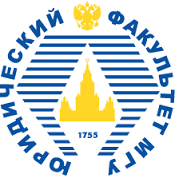 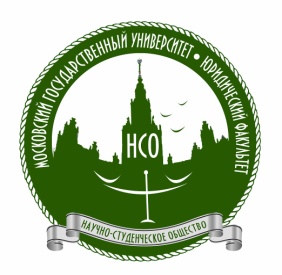 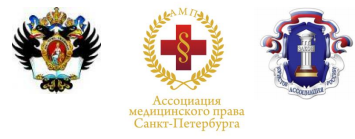 Санкт-Петербургский государственный университетАссоциация медицинского права Санкт-ПетербургаМежрегиональное отделение Общероссийской общественной организации «Ассоциация юристов России» по Санкт-Петербургу и Ленинградской областиНаучное студенческое общество Юридического факультета Московского государственного университета имени М. В. Ломоносова.Межвузовская научно-практическая конференция«Современные тенденции медицины и права»5 апреля 2017 года.Санкт-ПетербургМосква 2017Уважаемые коллеги!Приглашаем Вас принять участие в межвузовской научно-практической конференции «Современные тенденции медицины и права», которая будет проходить 5 апреля 2017 года на базе Юридического факультета Московского государственного университета имени М.В. Ломоносова и юридического факультета Санкт-Петербургского государственного университета.Дата и время проведения: 5 апреля 2017 года. Начало работы: 10:00 МСК.Место проведения МГУ: Россия, г. Москва, ул. Ленинские Горы, 1, к. 13-14,Место проведения СПбГУ: Россия, г. Санкт-Петербург, 22 линия Васильевского острова, дом 7, главное здание юридического факультета СПбГУ, Зал заседаний Ученого совета (ауд. 64).Для участия в работе секции приглашаются:в качестве слушателей – все желающие;в качестве докладчиков – студенты, магистранты, аспиранты и ординаторы ВУЗов России.Для участия в качестве слушателя необходимо:В срок до 31 марта 2017 включительно представить в Оргкомитет по электронной почте заявку для участия в качестве слушателя, оформленную в соответствии с Приложением 1, без указания темы выступления, ФИО научного руководителя, звания и степени.Для участия в качестве докладчика необходимо: В срок до 31 марта 2017 года включительно представить в Оргкомитет по электронной почте заявку для участия в качестве докладчика, оформленную в соответствии с Приложением 1, а также тезисы ранее не опубликованного доклада по актуальным вопросам медицинского права России и зарубежных стран, оформленные в соответствии с Приложением 2.Заявки и тезисы принимаются только в электронном виде, двумя отдельными файлами. В поле «Тема» электронного письма необходимо указать сведения в следующей последовательности: наименование высшего учебного заведения, город Вашего проживания и Ваши Ф.И.О. К примеру: «СПбГУ г. Санкт-Петербург Иванов И.И.». Каждый участник может выступить на секции только с одним докладом. Участники, которые могут присутствовать в г. Санкт-Петербурге, заявки на участие и тезисы докладов необходимо отправить на e-mail: medical_law_spbu@mail.ru Материалы на участие в конференции должны быть присланы в формате: .doc.Приоритетные направления:Правовые проблемы определения вменяемости в России и за рубежом.Правовое положение эмбрионов в современном праве.Соотношение медицинской этики и права.Современные имплантаты и право на охрану здоровья человека.Принцип рациональности использования медицинских ресурсов в современном праве.Государственно-частное партнерство в России и за рубежом.Правовые проблемы врачебной тайны в России.Страхование ответственности медицинских работников.Правовые проблемы оборота лекарственных средств в России и за рубежом.Докладчики могут предоставить работы на любые другие темы и направления, непосредственно связанные с медицинским правом.Требования к оформлению тезисов: Объем тезисов – от 3 до 5 страницы печатного текста; кегль 12; шрифт Times New Roman; междустрочный интервал – 1,5; поля (верхнее - 2, нижнее - 2, левое - 3, правое – 1,5); абзацный отступ – 1,25; сноски - постраничные, оформленные в соответствии с требованиями ГОСТ; нумерация на каждой странице (см. Приложение 2). Тезисы должны содержать ФИО участника, название работы, наименование вуза/организации. Информация об авторе и название работы оформляются также в строгом соответствии с Приложением 2.В случае несоответствия присланных тезисов тематике секции, а также в случае несоблюдения требований оформления присланных материалов, Оргкомитет имеет право отказать в рассмотрении заявки. Для студентов, приславших заявки для участия в качестве докладчика и тезисы с соблюдением всех требований к оформлению и сроку подачи, предлагается конкурсный отбор, на основе которого будут определены участники научного мероприятия. Основными критериями отбора являются актуальность, самостоятельность и научная новизна доклада.Результаты конкурсного отбора будут сообщены в срок до 2 апреля 2017 года включительно, путем направления электронного письма на адрес, с которого поступила заявка на участие.Порядок выступления:Регламент Конференции предполагает выступление продолжительностью 7 минут.Заочное участие не предусматривается. Приветствуется творческий подход к подготовке выступления, интерактивное сопровождение доклада с использованием мультимедийных устройств. Оборудование для показа презентаций будет предоставлено Оргкомитетом.Публикация работ участников:По итогам работы конференции планируется издание сборника в электронном виде с указанием ISBN, в котором будут опубликованы тезисы докладов участников, прошедших конкурсный отбор. Информация о сроке и способах оплаты будет направлена всем участникам, прошедшим конкурсный отбор на электронный адрес, с которого поступила заявка на участие. ДОПОЛНИТЕЛЬНАЯ ИНФОРМАЦИЯ:Дополнительная информация будет размещена в официальной группе: По всем интересующим Вас вопросам обращайтесь к организаторам конференции (от студентов):Чугунков Петр Иванович, студент 1 курса магистратуры СПбГУ по направлению «Медицинское право»; +7-999-229-81-53, snakeater.94@mail.ru; https://vk.com/fast_learner Баумова Жанна Сергеевна, студентка 1 курса магистратуры СПбГУ по направлению «Медицинское право»; +7-960-542-67-86, baumova.zhanna@mail.ru; https://vk.com/zhanna_vine Степанов Семен Константинович, студент 4 курса Юридического факультета МГУ, +7-929-647-87-57, https://vk.com/id172950676С Уважением,Оргкомитет Конференции